On successful completion of the course, the student should be able to:d1- Collaborate effectively with teamwork members.d2- Effectively manages tasks, time, and resources.     d3- Search for information and engage in life-long self learning discipline.     d4- Use computers and internet for communication.Benha University Faculty of ScienceDepartment of Zoology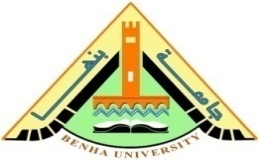 Benha University Faculty of ScienceDepartment of ZoologyBenha University Faculty of ScienceDepartment of ZoologyBenha University Faculty of ScienceDepartment of ZoologyBenha University Faculty of ScienceDepartment of ZoologyCourse Specification311Z: Immunology and RadiobiologyCourse Specification311Z: Immunology and RadiobiologyCourse Specification311Z: Immunology and RadiobiologyCourse Specification311Z: Immunology and RadiobiologyCourse Specification311Z: Immunology and RadiobiologyCourse Specification311Z: Immunology and RadiobiologyA- AffiliationA- AffiliationA- AffiliationA- AffiliationA- AffiliationA- AffiliationRelevant program:Zoology B.Sc. ProgramZoology B.Sc. ProgramZoology B.Sc. ProgramZoology B.Sc. ProgramZoology B.Sc. ProgramDepartment offering the program:Department offering the program:Department offering the program:Department of ZoologyDepartment of ZoologyDepartment of ZoologyDepartment offering the course:Department offering the course:Department offering the course:Department of ZoologyDepartment of ZoologyDepartment of ZoologyAcademic year/level:	Academic year/level:	Academic year/level:	     third level     third level     third levelB - Basic informationB - Basic informationB - Basic informationB - Basic informationB - Basic informationB - Basic informationTitle: Immunology andRadiobiologyTitle: Immunology andRadiobiologyCode:311ZCode:311ZYear/level: third levelYear/level: third levelTeaching Hours:Teaching Hours:Lectures:2Lectures:2Tutorial: Tutorial: Practical:2Practical:2Total:3 h/weekTotal:3 h/weekC - Professional informationC - Professional informationC - Professional informationC - Professional informationC - Professional informationC - Professional information1 – Course Learning Objectives:1 – Course Learning Objectives:1 – Course Learning Objectives:1 – Course Learning Objectives:1 – Course Learning Objectives:1 – Course Learning Objectives:At the end of this course the students will be able to understand Basic concept of immunobiology and their applications.Study radioactive materials and devices used in measuring radiation, effect of radiation on tissue and cell compounds, using radiation in conservation methods, how to protect workers in the field of radiation and radiation therapy.At the end of this course the students will be able to understand Basic concept of immunobiology and their applications.Study radioactive materials and devices used in measuring radiation, effect of radiation on tissue and cell compounds, using radiation in conservation methods, how to protect workers in the field of radiation and radiation therapy.At the end of this course the students will be able to understand Basic concept of immunobiology and their applications.Study radioactive materials and devices used in measuring radiation, effect of radiation on tissue and cell compounds, using radiation in conservation methods, how to protect workers in the field of radiation and radiation therapy.At the end of this course the students will be able to understand Basic concept of immunobiology and their applications.Study radioactive materials and devices used in measuring radiation, effect of radiation on tissue and cell compounds, using radiation in conservation methods, how to protect workers in the field of radiation and radiation therapy.At the end of this course the students will be able to understand Basic concept of immunobiology and their applications.Study radioactive materials and devices used in measuring radiation, effect of radiation on tissue and cell compounds, using radiation in conservation methods, how to protect workers in the field of radiation and radiation therapy.At the end of this course the students will be able to understand Basic concept of immunobiology and their applications.Study radioactive materials and devices used in measuring radiation, effect of radiation on tissue and cell compounds, using radiation in conservation methods, how to protect workers in the field of radiation and radiation therapy.2 - Intended Learning Outcomes (ILOS)a - Knowledge and understanding:a1- Describe the immune system.a2- Understanding the importance of immunology and its reactions.a3- Recognize and state the concept of applications of immunoassays.    a4- List different sources and different types of radiations .     a5- Investigate radiation enjery in different body systems. a6- Memories different methods for protection from radiation.b - Intellectual skills:On successful completion of the course, the student should be able to.    b1- Compare between innate and adaptive immune systems.   b2- Interpret different immune system reactions.   b3- Link between type of radiation and radiation symptoms.   b4- Interpret quantitative data in figures related to radiation.c - Practical and professional skills:On successful completion of the course, the student should be able to:      c1- Identity various types of radiation.      c2- Describe radiation symptoms in different samples.      c3- Report the funtion of immune system.      c4- Identity various types of immune system.d - General skills:3 - Contents3 - Contents3 - Contents3 - ContentsTopicLecture hoursTutorial hoursPractical hoursImmunology-Basic structure of the immune system and Types of immunity.	202-Types of immune responses and mechanisms of immune responses.202-Biology of cells of immune system and biology of antibody structue and function202-Biological response modifiers and biological aspects of immunogens and haptens202-Biological aspects of antigens and pathogens and mechanism of antibody production and secretion202-HLA class I and II molecules and Basis of immunoassays202-Mathematical evaluation of  immunoassays performance and Numerical and non-numerical statistical evaluation of  immunoassays performance202Radiology -Radioactive materials.202- Devices used in measuring radiation.202- Effect of radiation on cell compounds and tissues202- Using radiation in conservation methods.  202- How to protect workers in the field of radiation.202- Radiation therapy.202- Radiation protection.202Total hours280284 - Teaching and Learning methods:Intended Learning OutcomesIntended Learning OutcomesIntended Learning OutcomesIntended Learning OutcomesLecturePresentations & MoviesPresentations & MoviesDiscussions & SeminarsDiscussions & SeminarsPracticalPracticalProblem solvingProblem solvingBrain stormingBrain stormingKnowledge & Understandinga1Describe the immune system.Describe the immune system.xxxxxxx0000Knowledge & Understandinga2 Understanding the importance of immunology and its reactions. Understanding the importance of immunology and its reactions.x00xxxx00xxKnowledge & Understandinga3Recognize and state the concept of applications of immunoassays.Recognize and state the concept of applications of immunoassays.xxxxxxx0000Knowledge & Understandinga4 List different sources and different types of radiations. List different sources and different types of radiations.xxxxxxx00xxKnowledge & Understandinga5Investigate radiation enjery in different body systemsInvestigate radiation enjery in different body systemsxxxxxxxxxxxKnowledge & Understandinga6Memories different methods for protection from radiation.Memories different methods for protection from radiation.xxxxxxxxxxxIntellectual Skillsb1b1Compare between innate and adaptive immune systems.x00xxxxxxxxIntellectual Skillsb2b2Interpret different immune system reactionsx00xxxxxxxxIntellectual Skillsb3b3Link between type of radiation and radiation symptoms.x00xxxxxxxxIntellectual Skillsb4b4Interpret quantitative data in figures related to radiation.000xxxxxxxxPractical and professional skillsc1Identity various types of radiationIdentity various types of radiationxxxxxxxxx00Practical and professional skillsc2Describe radiation symptoms in different samples.Describe radiation symptoms in different samples.xxxxxxxxx00Practical and professional skillsc3Report the funtion of immune system.Report the funtion of immune system.xxxxxxxxxxxPractical and professional skillsc4Identity various types of immune systemIdentity various types of immune systemxxxxxxxxx00Practical and professional skillsd1d1Collaborate effectively with teamwork members.0000xxxxxxxPractical and professional skillsd2d2 Effectively manages tasks, time, and resources.000000xx000Practical and professional skillsd3d3Search for information and engage in life-long self learning discipline.00000000xxxPractical and professional skillsd4d4 Use computers and internet for communication.00000000xx05- Students’ Assessment Methods and Grading:Tools:To MeasureTime scheduleGrading Mid-Term Exama1, a4 ,b1, b3 and d2        Sixth week16%Oral exam &semester worka1 to a6, b1 to b4 and d1 to d4          Biweekly12%Practical examsa1 to a5, b1 to b4 and c1 to c4Fourteenth week24%Written exama1 to a6 and b1 to b4 Sixteenth week48%TotalTotalTotal100%6- List of references:6-1 Course notesNotes approved by Department of  Zoology.6-2 Required books.-Principles and Practice of Radiation Therapy Charles M. Washington and Dennis T. Leaver Mosby, 2009- -Immunobiology - the immune system in health and disease, by Charles Janeway, Jr. and Paul Travers. Garland Publishing, Inc. Fifth edition, 2001.6-3 Recommended books.Basic Immunology by Abul K. Abbas and Andrew H. Lichtman, Saunders, 2001.Fundamentals of Diagnostic Radiology, by Brant and Helms. ISBN: 9780781761352.The Book Essential Radiology Clinical Presentation • Pathophysiology • Imaging Second Edition Edit By Richard B. Gunderman, M.D., Ph.D., M.P.H, 2006.6-4 Periodicals, Web sites, etc.      -http://www.bio.umass.edu/micro/immunology/immtexts.htm      -http://medicalppt.blogspot.com/2008/11/microbiology-immunology-slides2.html       -http://ard.bmj.com/content/47/6/527.3.full.pdf-www.radiologywiki.org-www.radiology.org-www.rtog.org-www.onlineradiologyschools.org7- Facilities required for teaching and learning:Physiology Lab.Figers for effect of radiation on tissue and cell compounds.Computer, Data show.Course coordinator: Prof. Dr. Mohamed N. SeddekDr. Doaa Sabry Ibrahim	Head of the Department: Prof. Dr. Moshira M.E. SeliemDate: 2017 / 2018